Nyhedsbrev, september 2016Indhold i dette nyhedsbrevPremiere på Teater i TølløseVær med i en teater- og koncertgruppeØlsmagningGinsmagningErhvervsklub Tølløse Festival 2017Tak for sidstUdlejning af No1Fortsat salg af folkeaktierUdbred kendskabet til Fællesskab TølløseDET SKER NU!Premiere på Teater i Tølløse - Tobias Trier med "Dirigenten" - bak op!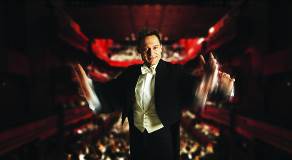 Torsdag den 15. september kl. 19.30 har vi premiere på "Teater i Tølløse". Det er musikeren og entertaineren Tobias Trier, der underholder i No1 med sit lille charmerende teaterstykke "Dirigenten".  Tobias Trier er mest kendt som musiker, hvor han bl.a. har hittet med "Drak af din kop". Official Music Video: Drak af din kop.  Som musiker har han spillet sammen med flere af de største danske musikere – se fx  Tobias Trier og Martin BrygmannDet kræver billet at deltage, så vi krydser fingre for stor publikumsinteresse, så vi vil kunne fortsætte med at tilbyde Teater i Tølløse.Læs mere og køb billet her: Køb billet herBilletpris: voksne 195 kr., pensionister 115 kr. og unge under 25 år 55 kr. (for skoler er det endnu billigere).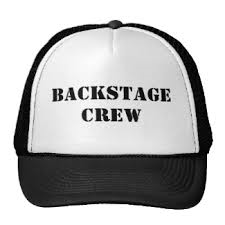 Vil du være med i vores koncert- og teatergruppe?Har du lyst til at være med i en koncert- og teatergruppe, der står for det praktiske, når vi laver koncerter og teater? Så skriv til jesper.knudsen724@gmail.com. Det vil fx. handle om ophængning af plakater, opstilling og nedtagning af scene, lys og stole. Og måske er du også den, der har de gode ideer til, hvordan vi laver endnu bedre arrangementer.ØLSMAGNING – Bryghuset No5 kommer til No1Hvornår: Torsdag d. 6. oktober, kl. 19.00. Varighed 2 timer.Kom og smag på øl og hør fortællingen om Holbæk Bryghus og Bryghuset No5.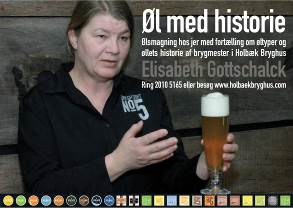 Vi smager på 8 forskellige øl, mens Elisabeth fortæller om stilarter af øl og lidt om bryghusets historie.Få forklaringen på, at du ikke kan blive syg af øl, og hvilke typer af øl mænd fortrækker.Vi smager på 6 almindelige specialøl og to dessertøl og dertil lidt spiseligt.Adgang kræver billet. Medlemmer af Fællesskab Tølløse kr. 200,00, ikke medlemmer kr. 250,00 + billetgebyr. Medlemmer får særskilt mail med info.Læs mere og KØB BILLET: Gå til billetsalg  Nyt arrangement 11. november - GinsmagningNo1 inviterer til ginsmagning med Simon Frimann, som i løbet af aftenen præsenterer dig for 8 rene Gins, 4 Tonic waters og 5 Gin Tonics på nye spændende måder.Den rene Gin du får lov at smage er bl.a. Hernô Blackcurrant 28%, Gin Mare 42,7%, Four Pillars Navy Strenght 58,8%, Hernô Gin Swedish Excellence 40,5%, Ferdinand`s 44% og Letherbee 48%, og de spændende Gin Tonics bliver mixet med krydderier og spicy grøntsager.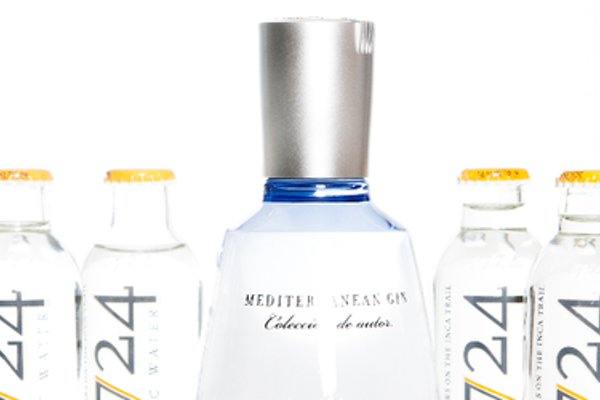 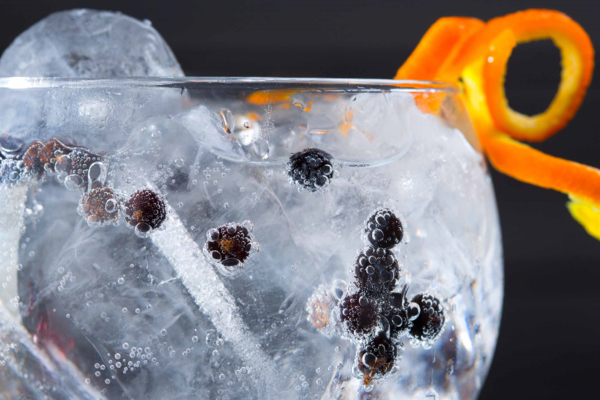 Disse events med Simon er et kæmpe tilløbsstykke, og billetprisen er kun 495 kr., så skynd dig at sikre dig en billet. Inkluderet i prisen serveres en lækker håndlavet sprød sandwichbolle med grønt og pålæg.Der er selvfølgelig desuden mulighed for at købe forfriskninger som kildevand, sodavand, fadøl, kaffe, te og kage i caféen. Dørene åbnes kl. 19. Arrangementet starter kl. 19.30.Billetprisen er kr. 495 inkl. sprød sandwichbolle.KØB BILLET: Gå til billetsalgErhvervsklubInvitation I forbindelse med ændring af kommuneplanen har Holbæk Kommune - Erhvervsudvikling planlagt, at mødes med repræsentanter for lokalområderne for at få deres syn på, hvad der er undervejs i deres område, og hvad de ser som udfordringer i lokalområdet indenfor udvikling af erhverv og bosætning.Vi har derfor inviteret til et møde med det lokale erhvervsliv for at få en dialog om emnet og for at høre, hvilke initiativer vi ser, der skal sættes fokus på i planlægningen. Har du lyst til at være med, gælder invitationen også dig. Mødet holdes tirsdag d. 13. september 2016, kl. 19.00 i No1, Tølløsevej 1, 4340 TølløseProgrammet på mødet vil være ovennævnte dialog, men vi skal også høre om efterfølgelsen af erhvervsmødet, der blev holdt i foråret. Det er gratis at deltage.Tilmelding til Flemming Jørgensen på telefon 40 55 59 18, eller mail fam.joergensen84@dlgmail.dkTØLLØSE FESTIVALTølløse Festivalen genopstår i 2017Tølløse Festival gør comeback i parken ved Tølløse Slot i august 2017, hvis alt går efter planen. Bag drømmen om at arrangere festivalen på ny står en flok tidligere Tølløse-borgere og Fællesskab Tølløse. Indtil nu er der sikret opbakning fra Tølløse Slots Efterskole og Holbæk Kommune, ligesom mere end 600 borgere har vist deres støtte til ideen på en Facebook-side oprettet til formålet.Det skrev vi i nyhedsbrevet i juni. Nu går planlægningen i gang.Tølløse Festivalen søger frivillige - vi har brug for dig!Onsdag den 14. september inviterer Fællesskab Tølløse til første planlægningsmøde om den kommende Tølløse Festival, som skal finde sted 19. august næste år i den smukke park bag Tølløse Slot. Vi har brug for dig. Kom forbi No1 kl. 19.00, hvis du vil være med til at sikre, at Tølløse Ny Festival efter 18 års fravær skal åbnes igen. Vi har brug for frivillige inden for følgende 9 områder:1) Underholdning og musik
2) Telte og scener
3) Teknik på scener
4) Logistik og infrastruktur
5) Sikkerhed
6) Mad og drikke
7) Ekstern kommunikation
8) Funding og sponsorer
9) Økonomi og bevillingFå mere information på mødet, eller kontakt Niels Laasholdt: nlaasholdt@mail.dkTAK FOR SIDSTIgennem hele sommertiden har der været en god aktivitet i No1. Der har været Torsdagscafé hver torsdag, og flere gange har der været Sportscafé, når der har været særlige interessante sportsbegivenheder.Indgangen til efterårssæsonen blev skudt i gang med 2 arrangementer. Torsdag d. 1. september havde vi besøg af Gospelkoret Liberty, og fredag aften var der koncert med Finn Irs og Henrik Dall. To meget forskellige aftener og hver for sig gode oplevelser.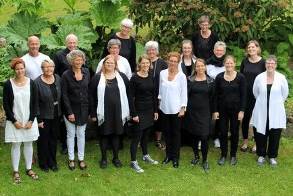 Genhør Gospelkoret Liberty her:https://www.facebook.com/faellesskabtollose/videos/vb.1444111492503626/1780220078892764/?type=2&theater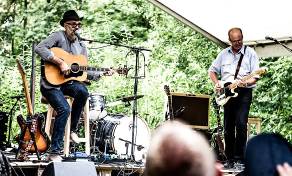 Genhør Finn Irs og Henrik Dall her:https://www.facebook.com/faellesskabtollose/videos/vb.1444111492503626/1780220528892719/?type=2&theaterBrug og udlejning af No1Udlejning er en væsentlig del af husets økonomi. Vi vil derfor opfordre alle til at være med til at udbrede kendskabet til denne mulighed. Mere oplysning om udlejningen kan fås på vores hjemmeside www.fællesskabtølløse.dk under fanebladet ”No1”. Her er også en lille film, som er en vejledning i, hvordan bookningen foretages.Brugen af huset er meget attraktivt. Vi får mange henvendelser med ønske om brug af lokalerne, og mange arrangementer er allerede booket. Henvendelser eller spørgsmål kan rettes til Ole Hansen på telefon 72 36 91 00 eller til Lone Algot på telefon 28 72 62 62.  Fortsat salg af FolkeaktierTakket være en meget stor støtte og opbakning til projektet om køb af ejendommen Tølløsevej 1, blev det en realitet i efteråret, og vi overtog bygningen d. 20. november 2015.En meget væsentlig forudsætning for at det kunne lade sig gøre, var at mange havde købt en folkeaktie. Det gav et økonomisk fundament, der resulterede i, at andre store bidragsydere også sluttede op om projektet.På den ekstraordinære generalforsamlingen i september, hvor beslutningen om købet blev truffet, fremlage bestyrelsen et købsbudget, der forudsatte, at vi fortsat skulle indsamle en del penge ved salg af folkeaktier.Når vi kunne medtage denne forudsætning, var det fordi, vi undervejs i salget af folkeaktierne fik mange tilkendegivelser om, at man var villig til at købe yderligere, hvis projektet blev en realitet.Vi sætter derfor ny fokus på at indsamle de kr. 100.000, som målsætningen er, og beder alle om opbakning igen og håber på, at du vil købe en aktie, eller hvis du tidligere har købt, endnu en. Af målsætningen på kr. 100.000, er der til dato tegnet aktier for kr. 30.000, så der er stadig et stykke vej.Hvis du mener at din familie, nabo, venner og bekendte kunne være interesseret i at støtte med en folkeaktie, så videresend meget gerne dette nyhedsbrev med din anbefaling. På forhånd tak.Denne gang går du ind på vores hjemmeside, www.fællesskabtølløse.dk På forsiden klikker du på knappen ”Køb folkeaktie”. Her kan du se, hvordan du køber.Vær med til at udbrede kendskabet til Fællesskab TølløseVi vil gerne bede alle om at være med til at udbrede kendskabet til Fællesskab Tølløse og om at skaffe kontakt til flere positive mennesker, der vil være med.Snak, ring, skrivDel opslag på facebook. Klik HERHenvis til www.fællesskabtølløse.dkEller hvordan i ellers plejer at kommunikere med jeres relationer.  Følg os på facebook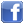 Se mere om fællesskab TølløseFællesskab Tølløse er et spontant opstået projekt, som har en vision om at arbejde for et positivt fællesskab, arbejde for at Tølløses borgere tager et medejerskab for byen og arbejde for at Tølløse bliver en god by at leve i.  Målet skal nås ved at mobilisere de positive kræfter i byen og forene dem i en fælles indsats. Du kan kontakte Fællesskab Tølløse på telefon 28 72 62 62 (Lone Algot), 22 66 72 73 (Jens Algot) eller mail kontakt@fællesskabtølløse.dkCVR 35975845Fællesskab TølløseAdresse: Tølløsevej 12, 4340 TølløseAnsvarshavende redaktør for nyhedsbrevet: Jens Algot, formand for Fællesskab Tølløse